Kunfehértó Polgármesterének ELŐTERJESZTÉSEKunfehértó Község Önkormányzata Képviselő-testülete2017. november 30-i üléséreTárgy:  tanyagondnoki szolgálat szakmai programjának módosításaTisztelt Képviselő-testület!A szociális igazgatásról és szociális ellátásokról szóló 1993. évi III. törvény 92/B. § (1) bekezdés c) pontja értelmében a személyes gondoskodást nyújtó szociális intézmény állami fenntartója jóváhagyja az intézmény szakmai programját. Kunfehértó Község Önkormányzatának Képviselő-testülete a 75/2016. (V. 26.) határozatával jóváhagyta a Kunfehértó Tanyagondnoki Szolgálat (a továbbiakban: tanyagondnoki  szolgálat) szakmai programját,.A tanyagondnoki szolgálat működéséhez szükséges szakmai program elkészítésének szabályait a személyes gondoskodást nyújtó szociális intézmények szakmai feladatairól és működésük feltételeiről szóló 1/2000. (I. 7.) SzCsM rendelet tartalmazza. A rendelet 119.§ (1) bekezdése alapján:„119.§ (1) Az egyes szociális és gyermekvédelmi tárgyú miniszteri rendeletek módosításáról szóló 1/2017. (II. 14.) EMMI rendelet hatálybalépésekor már működőa) szolgáltatások szakmai programját a szolgáltatási elemek feltüntetése céljából 2017. december 31-éig kell módosítani,”A szociális szolgáltató szakmai programjának tartalmaznia kell azt, hogy a fenntartó a jogszabályban meghatározott szolgáltatási elemek közül melyeket biztosítja.A szakmai programban három szolgáltatási elemet tüntettünk fel, melyet a tervezett falugondnoki szolgálat nyújtani fog:szállítás (javak vagy szolgáltatások eljuttatása az igénybe vevőhöz, vagy az igénybe vevő eljuttatása a közszolgáltatások, szolgáltatások, munkavégzés, közösségi programok, családi kapcsolatok helyszínére, ha szükségleteiből adódóan mindezek más módon nem oldhatóak meg),  megkeresés (szociális problémák által érintett vagy veszélyeztetett azon egyének közvetlen, illetve közvetett módon történő elérése vagy felkutatása (a releváns szolgáltatásokhoz való hozzájuttatás céljából), akik vélhetően jogosultak egy adott szolgáltatásra, de azt bármilyen okból elérni nem tudják),  közösségi fejlesztés (egy településrész, település vagy térség lakosságát érintő integrációs szemléletű, bátorító- ösztönző, informáló, kapcsolatszervező tevékenység, amely különböző célcsoportokra vonatkozó speciális igényeket tár fel, szolgáltatásokat kezdeményez, közösségi együttműködéseket valósít meg).Kérem, szíveskedjenek az előterjesztést megtárgyalni és az alábbi határozati javaslatot elfogadni.Határozati javaslat:Kunfehértó Község Önkormányzata Képviselő-testülete a tanyagondnoki szolgálat szakmai programját az előterjesztés melléklete szerinti tartalommal elfogadja.Kunfehértó, 2017. november  14.Határidő: azonnalFelelős: Huszár Zoltán  polgármesterÉrtesül: szoc. ügyintéző								Huszár ZoltánKunfehértó Község Önkormányzata Tanyagondnoki SzolgáltatásSzakmai Programja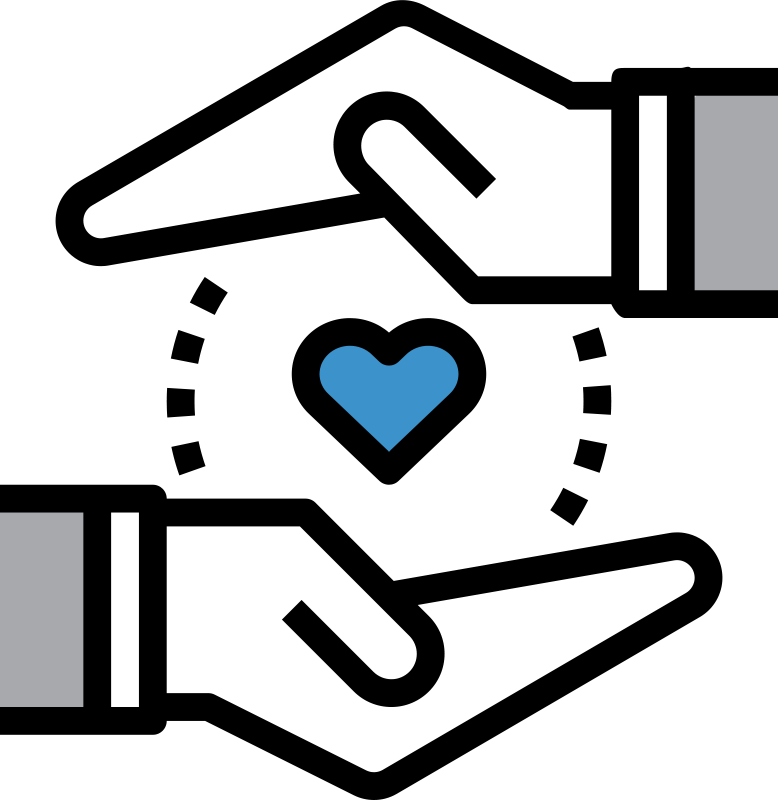 2017. november 30.Tanyagondnoki szolgáltatás szakmai programjaTanyagondnoki körzetA tanyagondnoki szolgálat feladatait Kunfehértó Község Önkormányzata keretein belül látja el. Szakmai munkáját az 1993. évi III. tv-ben (továbbiakban: Szt.) valamint végrehajtási rendeleteiben, és Kunfehértó Község önkormányzati rendeleteiben szabályozott előírások szerint végzi.A szakmai program Kunfehértó I. körzet, II. körzet, III. körzet,  IV. körzet, V. körzet és VI. körzet közigazgatási területén működő tanyagondnoki szolgálatra terjed ki. A feladatot 1 fő tanyagondnok végzi.SZOLGÁLTATÁS CÉLJA, FELADATA, INDOKOLTSÁGA1.A település demográfiai adataiKunfehértó Község Bács-Kiskun megye déli részén fekvő település. A legközelebbi város  Kiskunhalas 15 km-re, melynek vonzáskörzetébe a település is beletartozik. Lakosainak száma 2017. január 1-jén 2191 fő, melynek 15 %-a külterületen él.Forrás: Helyi Vizual RegiszterForrás: Helyi Visual RegiszterA tanyagondnoki szolgálat megszervezésének legfőbb indoka a település demográfiai jellemzőiben keresendő. A növekvő öregedési index egyértelműen leképezi azt a jelenséget, miszerint a lakosság átlagéletkora nő, ha pedig egy-egy településen nő az időskorúak száma, ezzel párhuzamosan megnő az idősgondozás feladatainak jelentősége.2.Tanyagondnoki szolgálat célja, helye és szerepe a szociális ellátó rendszerbenA tanyagondnoki rendszer célja a külterületi, valamint a tanyasi lakott helyek intézményi hátrányainak enyhítése, az alapvető szükségletek kielégítését segítő szolgáltatásokhoz, közszolgáltatásokhoz, egyes alapellátásokhoz való hozzájutás biztosítása, az elszigeteltség feloldása. Ezen szolgáltatási formának jelentős szerepe van a területi hátrányok felszámolásában. Feladata még a közösségeken belül működő kapcsolatrendszerek megerősítése, ha szükséges működtetése, továbbá az egyéni és közösségi szintű igények kielégítésének biztosítása.A szolgáltatás ellátásának törvényi kereteit a szociális igazgatásról és szociális ellátásokról szóló 1993. évi III. törvény, valamint a személyes gondoskodást nyújtó szociális intézmények szakmai feladatairól és működésük feltételeiről szóló 1/2000. (1.7.) SZCSM rendelete szabályozza.A szociális rászorultság részletes feltételeit Kunfehértó Község Önkormányzata Képviselő-testületének a szociális rászorultságtól függő pénzbeli, természetbeli és személyes gondoskodást nyújtó ellátásokról szóló 2/2015.(II.26.) önkormányzati rendelete szabályozza.Az időskorúak lakókörnyezetükben való ellátását, életvezetésükhöz nyújtandó segítség biztosítását az ide vonatkozó törvényi szabályozás szerint a települési önkormányzatok kötelező feladatai közé tartozik.A fentiek értelmében a tanyagondnoki szolgáltatás feladata, hogy az ellátást igénybe vevők – különös tekintettel a külterületen élők hátrányára -  az életvitelükhöz szükséges segítséget lakókörnyezetükben kapják meg, életminőségük javítása, magányuk enyhítése valamint a  helyi adottságokhoz és sajátosságokhoz igazodó egyéni és közösségi szintű alapvető igények minél teljeskörűbb kielégítése. 3.A biztosított szolgáltatási elemek(Az 1/2000. (I.7.) SZCSM rendeletben meghatározott szolgáltatási elemek)szállítás (javak vagy szolgáltatások eljuttatása az igénybe vevőhöz, vagy az igénybe vevő eljuttatása a közszolgáltatások, szolgáltatások, munkavégzés, közösségi programok, családi kapcsolatok helyszínére, ha szükségleteiből adódóan mindezek más módon nem oldhatóak meg),  megkeresés (szociális problémák által érintett vagy veszélyeztetett azon egyének közvetlen, illetve közvetett módon történő elérése vagy felkutatása (a releváns szolgáltatásokhoz való hozzájuttatás céljából), akik vélhetően jogosultak egy adott szolgáltatásra, de azt bármilyen okból elérni nem tudják),  közösségi fejlesztés (egy településrész, település vagy térség lakosságát érintő integrációs szemléletű, bátorító- ösztönző, informáló, kapcsolatszervező tevékenység, amely különböző célcsoportokra vonatkozó speciális igényeket tár fel, szolgáltatásokat kezdeményez, közösségi együttműködéseket valósít meg).ELLÁTOTTAK KÖRE, JELLEMZŐI Ellátottak köre, jellemzőiA szociális igazgatásról és szociális ellátásokról szóló 1993. évi III. törvény 60. §-ában, valamint az Önkormányzat a szociális rászorultságtól függő pénzbeli, természetbeli és személyes gondoskodást nyújtó ellátásokról szóló 2/2015.(II.26.) önkormányzati rendelet 12. §-a alapján a község túlnyomórészt külterületi jellegére tekintettel, az önkormányzat tanyagondnoki szolgálat útján biztosítja az e rendeletben szabályozott szociális alapszolgáltatási feladatok zavartalan ellátását, azok külterületre történő kijuttatását. (2) A tanyagondnoki szolgálat alapfeladataként:a) gondoskodik az ebéd kiszállításáról hétköznapokon  a szociális étkeztetésben részesülő külterületi lakosok részére,b) segítséget nyújt a  gyermekjóléti szolgálatot ellátó családsegítő külterületi  munkájához a családlátogatásokra történő szállítással. (3) A tanyagondnok ellátja a  személyes gondoskodást nyújtó szociális intézmények szakmai feladatairól és működésük feltételeiről szóló SzCsM rendeletben foglalt alap és kiegészítő feladatokat.(4) A tanyagondnoki szolgálat által szállított ebéd intézményi térítési díjára a szociális ellátásokról szóló 2/2015.(II.26.) önkormányzati rendelet 1. melléklete az irányadó.  (5) A tanyagondnoki szolgáltatás iránti kérelmet szóban vagy írásban a tanyagondnoknál kell előterjeszteni. A kérelmet a polgármester és a tanyagondnok együttesen bírálja el.(6) A tanyagondnok a szolgáltatást megszünteti, ha a jogosult részérea) más ellátási forma válik indokolttá,b) az ellátást igénybe vevő tartós bentlakásos intézménybe költözik,c) az ellátás nem indokolt,   d) az ellátást igénybe vevő, illetve a törvényes képviselője azt kezdeményezi.2.Együttműködés a feladatellátás érdekébenA tanyagondnoki szolgáltatás során a tanyagondnok kapcsolatot tart fenn:fenntartó önkormányzattalegészségügyi ellátó rendszerrel (alapellátás, szakorvosi ellátás), különös tekintettel a házi orvosraszociális ellátó rendszer képviselőivelellátást igénybe vevővelellátást igénybe vevő hozzátartozóivalellátást igénybe vevő segítő kapcsolataivalönkormányzat egyéb intézményeivelfelügyeleti szervekkelellátottak jogait képviselni hivatott szervekkel.Mindezek megjelennek a mindennapi munkavégzés során, vagy közös programok formájában, illetve olyan közös projektekben, melyek a település szociális ellátó rendszerének tökéletesítésében, az ellátás kiterjesztésében mutatkoznak meg.A FELADATELLÁTÁS SZAKMAI TARTALMAA tanyagondnoki szolgáltatást végző közalkalmazott szakmai felügyeletét Kunfehértó Község Önkormányzata -  mint fenntartó és a szolgáltatást működtető - látja el.  A munkáltatói jogkör gyakorlásáról és a helyettesítés biztosításáról a polgármester gondoskodik.A munkáltatói jogokat a polgármester gyakorolja. A szolgálat 1 fő tanyagondnokkal működik. A feladatokat a tanyagondnok heti 40 órás munkarendben látja el. A tanyagondnok szabadsága, betegsége vagy egyéb törvényes távolmaradása idejére helyettesíteni kell.Ellátást végző gépjármű: MSR-887 Skoda Yeti1. Szakmai célkitűzések:a szükségletek kielégítéséhez igazodó szakszerű segítségnyújtás a foglalkozásokhoz való hozzájutás segítéseotthonos légkör megteremtése illetve fenntartása az ellátást igénybe vevők lakókörnyezetébenaz ellátást igénybe vevők családi és társadalmi kapcsolatainak fenntartásaaz ellátást igénybe vevők elégedettsége a szolgáltatással kapcsolatban2. A szakmai munka szervezése, irányítása, tartalma :A tanyagondnoki munka szervezésével kapcsolatos információk átadásának alapvető formája a fenntartó képviselőjével – jegyző, szociális ügyintéző – és a munkáltatói jogkör gyakorlójával történő rendszeres konzultáció.   A szolgáltatást végző rendszeresen részt vesz a Falugondnokok Duna-Tisza-közi Egyesületének szakmai konzultációin, valamint a jogszabály által számára előírt továbbképzéseken. A munkáltató biztosítja a szolgáltatást ellátó részére az előírt kreditpontok határidőn belüli megszerzését.3. A tanyagondnoki szolgáltatás keretében elvégzendő feladatokSzolgáltatás feladata, rendszeressége:ellátást igénybe vevővel segítő kapcsolat kialakítása és fenntartásaközreműködés az étkeztetés, családsegítés, gyermekjóléti szolgálat feladatellátásábangyógyszerek, gyógyászati segédeszközök kiváltása, széthordása alkalmi jelleggel, bevásárlás, ebéd kihordása napi rendszerességgel,személyszállítás körében idősek, betegek orvoshoz, szakrendelőbe szállítása, eseti jelleggel,óvodáskorú, iskoláskorú gyermekek óvodába, iskolába szállítása átmeneti jelleggel,szociális jellegű információ közvetítése az Önkormányzat és a lakosság közt, helyi szociális igények, szükségletek felmérése, folyamatos kapcsolattartás az Önkormányzattal a napi rendszerességű tájékoztatás megszervezése.segítségnyújtás az ellátást igénybe vevőnek a környezettel való kapcsolattartásbanjelzéssel él a megfelelő szerv felé az ellátást igénybevevőt érintő veszélyhelyzet kialakulásának megelőzésében, a kialakult veszélyhelyzet elhárításábanellátást igénybe vevő segítése a számára szükséges szociális ellátásokhoz való hozzájutásbanszükség esetén a bentlakásos szociális intézménybe való beköltözés segítése.külterületre a szociálisan rászorulók, valamint koruk és egészségi állapotuk miatt rászorulók részére ebédszállításfogyatékosok, pszichiátriai betegek, szenvedély betegek részére ebédszállításkülterületen élő időskorúak, rászorulók látogatásaközösségi, művelődési, sport- és szabadidős tevékenységek szervezése, segítése.A tanyagondnok a szolgáltatás ellátása során együttműködik az egészségügyi és szociális alap- és szakellátást nyújtó intézményekkel. A szolgáltatások rendszeressége minden esetben az egyéni szükségletek, igények figyelembe vételével változik.4.Szolgáltatás szakmai tartalmaA tanyagondnoki szolgáltatás keretei között ellátott személy vonatkozásában tevékenységi naplót vezet. A tanyagondnoki gépjármű menetlevelét naponta vezetni kell. A tanyagondnok a körzetét előre elkészített, és a szakmai vezető által jóváhagyott útvonalterv alapján rendszeresen és folyamatosan látogatja. Az útvonaltervet úgy kell elkészíteni, hogy minimum két hetente (függetlenül az igény bejelentésétől) a terület minden tanyáját érinteni kell, melynek során meg kell győződni az ott élők helyzetéről, fel kell mérni a szolgáltatásokra vonatkozó igényeket.5. A Szolgáltatás igénybevételének módjaA tanyagondnoki szolgálat igénybevételének módját az Szt. szabályozza. A szolgáltatás igénybevétele önkéntes, az ellátást igénylő kérelmére történik.  A szolgáltatások térítésmentesek. Az együttműködés a tanyagondnok és az ellátottak között addig áll fenn, míg az ellátottak igénylik a szolgáltatást. A tanyagondnok csak azokat a feladatokat láthatja el, melyek a tanyagondnoki szolgálat szakmai programjában meg vannak jelölve, vagy amelyre a szakmai vezető engedélyt adott. Amennyiben  az ellátási igény a 30 napot meghaladja a tanyagondnok és az ellátottak írásbeli megállapodást kötnek egymással a szolgáltatások igénybevételére.IV. ÉRDEKVÉDELEM1. Ellátottak érdekvédelmeA szolgáltatásban résztvevő valamennyi személyt megilletik az információs önrendelkezési jogról és az információszabadságról szóló 2011. évi CXII. törvényben foglalt jogok.Jogsérelem, vagy kifogás esetén az érintettek a jóhiszeműség alapján minden esetben közvetlenül egyeztetnek, szükség szerint a polgármester bevonásával.Az ellátást igénybe vevő a tanyagondnoki szolgálattal kapcsolatosan panasszal fordulhat a fenntartóhoz (Kunfehértó Község  Önkormányzata) amennyiben személyes jogaiban sérelem éri, illetve az ellátás körülményeit érintő kifogása van. panasszal a polgármesterhez fordulhatnak, aki köteles az előterjesztett panaszt 15 napon belül kivizsgálni és a panasztevőt a panasz kivizsgálásának eredményéről írásban értesíteni. Amennyiben a polgármester határidőben nem intézkedik vagy a panasztevő nem ért egyet az intézkedéssel a határidő lejárta után, illetve az intézkedés kézhezvételét követő 8 napon belül az ellátottjogi képviselőhöz fordulhat.Az ellátottjogi képviselő 	neve: 	Ladányi Mónika	telefonszáma:	0620/489-96-05	egyéb elérhetősége: 	e-mail: ladanyi.monika@obdk.hu2. A dolgozó érdekvédelmeA tanyagondnok munkavégzésének feltételeit a Közalkalmazottak jogállásáról szóló törvény szerint biztosítja, fizetési besorolását, a munkavégzéshez kapcsolódó  járandóságokat mindig a hatályos jogszabályok szerint állapítja meg a munkáltató.A szolgáltatást végző jogainak védelmében a szociális igazgatásról és ellátásokról szóló 1993. évi III. tv. ide vonatkozó rendelkezései az irányadók.3. A tanyagondnoki szolgáltatást végző jogai és kötelezettségeiA jogviszonyban álló személyeknek biztosítani kell, hogy:a munkavégzéssel kapcsolatos megbecsülést megkapjáktiszteletben tartsák emberi méltóságukat és személyi jogaikatmunkájukat elismerjékmegfelelő munkavégzési körülményeket kapjanak.Kötelezettségei:a.)Tevékenységét a hatályos jogszabályok, és szakmai szabályok szerint végezni.b.)Tiszteletben tartani az ellátott személyiségét, méltóságát, jogait és önrendelkezését.c.)Figyelembe venni az egyén igényeit, és szükségleteit, aktuális állapotát, életkorát, képességeit és készségeit.d.)Jogosult és köteles szakmai ismereteinek – a szakma mindenkori fejlődésével összhangban történő – folyamatos továbbfejlesztésére.1/2000.(I.7.) SzCsM rendelet 6. § (10) bekezdésének rendelkezése szerint a személyes gondoskodást nyújtó intézményben foglalkoztatott személy, valamint közeli hozzátartozója [a Polgári Törvénykönyvről szóló 2013. évi V. törvény (a továbbiakban: Ptk.) 8:1. § (1) bekezdés 1. pontja] az ellátásban részesülő személlyel tartási, életjáradéki és öröklési szerződést az ellátás időtartama alatt - illetve annak megszűnésétől számított egy évig - nem köthet.Kunfehértó, 2017. november 30.                                                                                               Huszár Zoltán							         polgármesterZáradék:Kunfehértó Község Önkormányzata Képviselő-testülete a Szakmai Programot ……/2017. (XI…..) számú határozatával jóváhagyta, ezzel egyidejűleg a 75/2016. (V.26.) Kt számú határozattal elfogadott  Szakmai Program hatályát veszti.